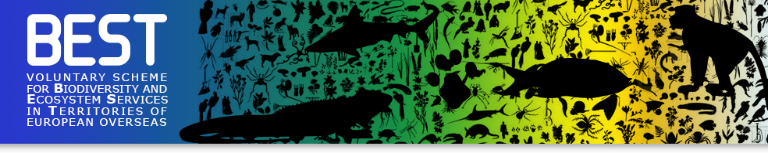 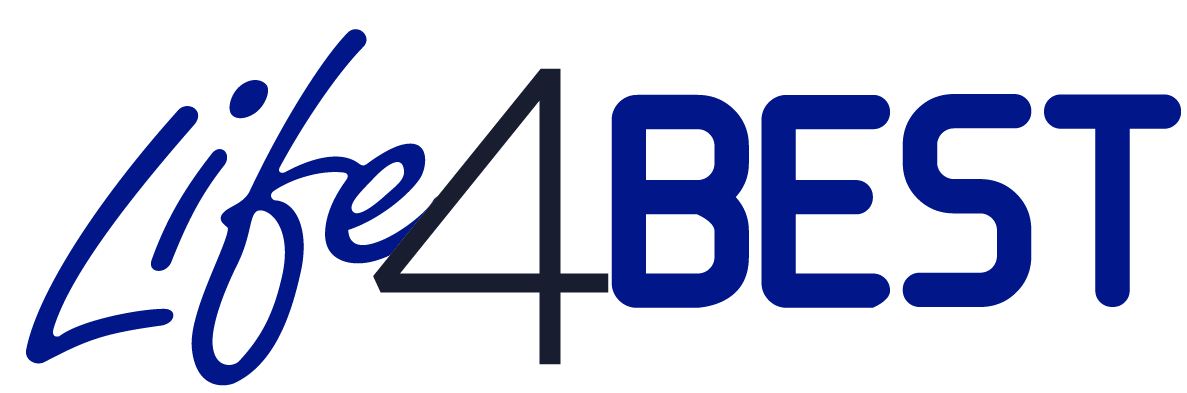 - Call for proposals 2020 –Checklist - Additional Documentation RequestedTo assist in ensuring your due diligence submission is complete, the following checklist of additional documents that you may be required to provide is shown below for your benefit. Please check those boxes that apply regarding additional documents that will be submitted to accompany your completed Due Diligence and Financial Capacity Questionnaire.	1(c)(i)		Articles of Incorporation, Constitution, Statutes, Government Decree, as appropriate,etc. 	1(c)(ii)		Organisation in-country registration certificate (if applicable).	3		Certification of tax and social security compliance (if required).	4(a)		Audit report and annual financial statements.	4(b)(iii)		Accounting, Procurement and Code of Conduct Policies. 	5(c)		Timesheet form.IUCN may request additional documents/information based on the nature of the action and the answers you have provided above.  DUE DILIGENCE AND FINANCIAL CAPACITY QUESTIONNAIRE- CO-APPLICANT -In order that IUCN may ascertain your capacity to administer LIFE4BEST funds received, you are kindly requested to complete all questions contained within this due diligence and financial capacity questionnaire. All information submitted will be treated confidentially and will not be disclosed to any third parties unless required by law.Please add the required supporting documents to this document. If your organisation is a public body, please ignore questions marked with an asterisk (*).ORGANISATION INFORMATIONORGANISATION INFORMATIONORGANISATION INFORMATIONORGANISATION INFORMATIONORGANISATION INFORMATIONORGANISATION INFORMATIONa.Official name of organisationOfficial name of organisationOfficial name of organisationOfficial name of organisationOfficial name of organisationb.Type of organisation:Type of organisation:Type of organisation:Type of organisation:Type of organisation:Please tick most appropriate option in each column below:Please tick most appropriate option in each column below:Please tick most appropriate option in each column below:Please tick most appropriate option in each column below:Please tick most appropriate option in each column below:For profitFor profitIncorporated companyNot-for-profit / NGONot-for-profit / NGOLimited liability companyGovernment agencyGovernment agencySole proprietary companyPartnershipRegistered charity Community NetworkOther (please specify below)c.Founding documents:Founding documents:Founding documents:Founding documents:Founding documents:In what country/countries is your organisation constituted by an appropriate instrument of national law? Please provide copy of statutes or similar founding document, for example a decree for public bodies.In what country/countries is your organisation constituted by an appropriate instrument of national law? Please provide copy of statutes or similar founding document, for example a decree for public bodies.In what country/countries is your organisation constituted by an appropriate instrument of national law? Please provide copy of statutes or similar founding document, for example a decree for public bodies.In what country/countries is your organisation constituted by an appropriate instrument of national law? Please provide copy of statutes or similar founding document, for example a decree for public bodies.In what country/countries is your organisation constituted by an appropriate instrument of national law? Please provide copy of statutes or similar founding document, for example a decree for public bodies.CountryCountryTitle of founding documentTitle of founding documentTitle of founding documentPlease confirm that you are able to operate in the country/-ies of the action and provide supporting documentation (e.g. MoU or letter of endorsement from a relevant government agency)Please confirm that you are able to operate in the country/-ies of the action and provide supporting documentation (e.g. MoU or letter of endorsement from a relevant government agency)Please confirm that you are able to operate in the country/-ies of the action and provide supporting documentation (e.g. MoU or letter of endorsement from a relevant government agency)Please confirm that you are able to operate in the country/-ies of the action and provide supporting documentation (e.g. MoU or letter of endorsement from a relevant government agency)Please confirm that you are able to operate in the country/-ies of the action and provide supporting documentation (e.g. MoU or letter of endorsement from a relevant government agency)CountryCountryTitle of founding documentTitle of founding documentTitle of founding documentd.Ownership details (applicable to “For Profit” organisations only). Ownership details (applicable to “For Profit” organisations only). Ownership details (applicable to “For Profit” organisations only). Ownership details (applicable to “For Profit” organisations only). Ownership details (applicable to “For Profit” organisations only). Please indicate name of owners and percentage (%) ownership below:Please indicate name of owners and percentage (%) ownership below:Please indicate name of owners and percentage (%) ownership below:Please indicate name of owners and percentage (%) ownership below:Please indicate name of owners and percentage (%) ownership below:GOVERNANCE*GOVERNANCE*GOVERNANCE*GOVERNANCE*GOVERNANCE*GOVERNANCE*a.Governing Body:Governing Body:Governing Body:Governing Body:Governing Body:Please indicate whether the organisation is governed by:Please indicate whether the organisation is governed by:Please indicate whether the organisation is governed by:Please indicate whether the organisation is governed by:Please indicate whether the organisation is governed by:Board of DirectorsExecutive CommitteeOther(please specify below)Other(please specify below)No governing bodyb.Is the Governing Body responsible for financial oversight of the organisation?Is the Governing Body responsible for financial oversight of the organisation?Is the Governing Body responsible for financial oversight of the organisation?Is the Governing Body responsible for financial oversight of the organisation?Is the Governing Body responsible for financial oversight of the organisation?YesNoLEGAL*LEGAL*LEGAL*LEGAL*LEGAL*LEGAL*Regulatory filings:Regulatory filings:Regulatory filings:Regulatory filings:Regulatory filings:Is the organisation currently fully compliant and up-to-date with all tax, registration and social security obligations?Is the organisation currently fully compliant and up-to-date with all tax, registration and social security obligations?Is the organisation currently fully compliant and up-to-date with all tax, registration and social security obligations?Is the organisation currently fully compliant and up-to-date with all tax, registration and social security obligations?Is the organisation currently fully compliant and up-to-date with all tax, registration and social security obligations?YesNoIf no, please provide details below:If no, please provide details below:If no, please provide details below:If no, please provide details below:If no, please provide details below:If no, please provide details below:If no, please provide details below:If no, please provide details below:If no, please provide details below:NOTE: If the proposed contract is with one of the following IUCN offices, please provide certification of tax and social security compliance:ORMACC – Regional Office for Mexico, Central America and the Caribbean;SUR – Regional Office for South AmericaNOTE: If the proposed contract is with one of the following IUCN offices, please provide certification of tax and social security compliance:ORMACC – Regional Office for Mexico, Central America and the Caribbean;SUR – Regional Office for South AmericaNOTE: If the proposed contract is with one of the following IUCN offices, please provide certification of tax and social security compliance:ORMACC – Regional Office for Mexico, Central America and the Caribbean;SUR – Regional Office for South AmericaNOTE: If the proposed contract is with one of the following IUCN offices, please provide certification of tax and social security compliance:ORMACC – Regional Office for Mexico, Central America and the Caribbean;SUR – Regional Office for South AmericaNOTE: If the proposed contract is with one of the following IUCN offices, please provide certification of tax and social security compliance:ORMACC – Regional Office for Mexico, Central America and the Caribbean;SUR – Regional Office for South AmericaNOTE: If the proposed contract is with one of the following IUCN offices, please provide certification of tax and social security compliance:ORMACC – Regional Office for Mexico, Central America and the Caribbean;SUR – Regional Office for South AmericaNOTE: If the proposed contract is with one of the following IUCN offices, please provide certification of tax and social security compliance:ORMACC – Regional Office for Mexico, Central America and the Caribbean;SUR – Regional Office for South AmericaNOTE: If the proposed contract is with one of the following IUCN offices, please provide certification of tax and social security compliance:ORMACC – Regional Office for Mexico, Central America and the Caribbean;SUR – Regional Office for South AmericaNOTE: If the proposed contract is with one of the following IUCN offices, please provide certification of tax and social security compliance:ORMACC – Regional Office for Mexico, Central America and the Caribbean;SUR – Regional Office for South AmericaFINANCIALFINANCIALFINANCIALFINANCIALFINANCIALFINANCIALFINANCIALFINANCIALFINANCIALFINANCIALaAudit:Audit:Audit:Audit:Audit:Audit:Audit:Audit:Audit:Does the organisation have an annual audit performed by an independent external auditor or by internal auditor for public bodies?Does the organisation have an annual audit performed by an independent external auditor or by internal auditor for public bodies?Does the organisation have an annual audit performed by an independent external auditor or by internal auditor for public bodies?Does the organisation have an annual audit performed by an independent external auditor or by internal auditor for public bodies?Does the organisation have an annual audit performed by an independent external auditor or by internal auditor for public bodies?Does the organisation have an annual audit performed by an independent external auditor or by internal auditor for public bodies?Does the organisation have an annual audit performed by an independent external auditor or by internal auditor for public bodies?Does the organisation have an annual audit performed by an independent external auditor or by internal auditor for public bodies?Does the organisation have an annual audit performed by an independent external auditor or by internal auditor for public bodies?YesNoNoNoNoNoIf yes, please provide a copy of the latest auditor’s annual report and management letter. If the audit report does not relate to the most recent financial year please explain why.If yes, please provide a copy of the latest auditor’s annual report and management letter. If the audit report does not relate to the most recent financial year please explain why.If yes, please provide a copy of the latest auditor’s annual report and management letter. If the audit report does not relate to the most recent financial year please explain why.If yes, please provide a copy of the latest auditor’s annual report and management letter. If the audit report does not relate to the most recent financial year please explain why.If yes, please provide a copy of the latest auditor’s annual report and management letter. If the audit report does not relate to the most recent financial year please explain why.If yes, please provide a copy of the latest auditor’s annual report and management letter. If the audit report does not relate to the most recent financial year please explain why.If yes, please provide a copy of the latest auditor’s annual report and management letter. If the audit report does not relate to the most recent financial year please explain why.If yes, please provide a copy of the latest auditor’s annual report and management letter. If the audit report does not relate to the most recent financial year please explain why.If yes, please provide a copy of the latest auditor’s annual report and management letter. If the audit report does not relate to the most recent financial year please explain why.If you do not have an independent annual audit, or if your independent audit report does not include your Financial Statements:If you do not have an independent annual audit, or if your independent audit report does not include your Financial Statements:If you do not have an independent annual audit, or if your independent audit report does not include your Financial Statements:If you do not have an independent annual audit, or if your independent audit report does not include your Financial Statements:If you do not have an independent annual audit, or if your independent audit report does not include your Financial Statements:If you do not have an independent annual audit, or if your independent audit report does not include your Financial Statements:If you do not have an independent annual audit, or if your independent audit report does not include your Financial Statements:If you do not have an independent annual audit, or if your independent audit report does not include your Financial Statements:If you do not have an independent annual audit, or if your independent audit report does not include your Financial Statements:Does the organisation prepare annual financial statements?Does the organisation prepare annual financial statements?Does the organisation prepare annual financial statements?Does the organisation prepare annual financial statements?Does the organisation prepare annual financial statements?Does the organisation prepare annual financial statements?Does the organisation prepare annual financial statements?Does the organisation prepare annual financial statements?Does the organisation prepare annual financial statements?YesNoNoNoNoNoIf no, please provide explanation below:If no, please provide explanation below:If no, please provide explanation below:If no, please provide explanation below:If no, please provide explanation below:If no, please provide explanation below:If no, please provide explanation below:If no, please provide explanation below:If no, please provide explanation below:Please provide a copy of the organisation’s annual financial statements covering the past two years.Please provide a copy of the organisation’s annual financial statements covering the past two years.Please provide a copy of the organisation’s annual financial statements covering the past two years.Please provide a copy of the organisation’s annual financial statements covering the past two years.Please provide a copy of the organisation’s annual financial statements covering the past two years.Please provide a copy of the organisation’s annual financial statements covering the past two years.Please provide a copy of the organisation’s annual financial statements covering the past two years.Please provide a copy of the organisation’s annual financial statements covering the past two years.Please provide a copy of the organisation’s annual financial statements covering the past two years.b.Financial principles and systems:Financial principles and systems:Financial principles and systems:Financial principles and systems:Financial principles and systems:Financial principles and systems:Financial principles and systems:Financial principles and systems:Financial principles and systems:What computerized accounting software system does the organisation use?What computerized accounting software system does the organisation use?What computerized accounting software system does the organisation use?What computerized accounting software system does the organisation use?What computerized accounting software system does the organisation use?What computerized accounting software system does the organisation use?What computerized accounting software system does the organisation use?What computerized accounting software system does the organisation use?What computerized accounting software system does the organisation use?Does the organisation’s accounting system separately record and track income and expenditure for each individual project, grant, or contract?Does the organisation’s accounting system separately record and track income and expenditure for each individual project, grant, or contract?Does the organisation’s accounting system separately record and track income and expenditure for each individual project, grant, or contract?Does the organisation’s accounting system separately record and track income and expenditure for each individual project, grant, or contract?Does the organisation’s accounting system separately record and track income and expenditure for each individual project, grant, or contract?Does the organisation’s accounting system separately record and track income and expenditure for each individual project, grant, or contract?Does the organisation’s accounting system separately record and track income and expenditure for each individual project, grant, or contract?Does the organisation’s accounting system separately record and track income and expenditure for each individual project, grant, or contract?Does the organisation’s accounting system separately record and track income and expenditure for each individual project, grant, or contract?YesNoNoNoNoNoDoes the organisation have written policies for the following – please provide copies or web link:Does the organisation have written policies for the following – please provide copies or web link:Does the organisation have written policies for the following – please provide copies or web link:Does the organisation have written policies for the following – please provide copies or web link:Does the organisation have written policies for the following – please provide copies or web link:Does the organisation have written policies for the following – please provide copies or web link:Does the organisation have written policies for the following – please provide copies or web link:Does the organisation have written policies for the following – please provide copies or web link:Does the organisation have written policies for the following – please provide copies or web link:AccountingAccountingAccountingAccountingYesNoNoProcurementProcurementProcurementProcurementYesNoNoCode of conduct, ethics, bribery & corruption (including coverage of conflict of interest)Code of conduct, ethics, bribery & corruption (including coverage of conflict of interest)Code of conduct, ethics, bribery & corruption (including coverage of conflict of interest)Code of conduct, ethics, bribery & corruption (including coverage of conflict of interest)YesNoNoc.Debt:*Debt:*Debt:*Debt:*Debt:*Debt:*Debt:*Debt:*Debt:*Does the organization have any debt relating to:Does the organization have any debt relating to:Does the organization have any debt relating to:Does the organization have any debt relating to:Does the organization have any debt relating to:Does the organization have any debt relating to:Does the organization have any debt relating to:Does the organization have any debt relating to:Does the organization have any debt relating to:Bank loansBank loansBank loansYesNoNoBank overdraftBank overdraftBank overdraftYesNoNoOther debtOther debtOther debtYesNoNoIf yes, please provide details below:If yes, please provide details below:If yes, please provide details below:If yes, please provide details below:If yes, please provide details below:If yes, please provide details below:If yes, please provide details below:If yes, please provide details below:d.Insurance:*Insurance:*Insurance:*Insurance:*Insurance:*Insurance:*Insurance:*Insurance:*Insurance:*Please tick the insurance policies and the level of coverage the organisation has below:Please tick the insurance policies and the level of coverage the organisation has below:Please tick the insurance policies and the level of coverage the organisation has below:Please tick the insurance policies and the level of coverage the organisation has below:Please tick the insurance policies and the level of coverage the organisation has below:Please tick the insurance policies and the level of coverage the organisation has below:Please tick the insurance policies and the level of coverage the organisation has below:Please tick the insurance policies and the level of coverage the organisation has below:Please tick the insurance policies and the level of coverage the organisation has below:e.Bank accounts and funds control:*Bank accounts and funds control:*Bank accounts and funds control:*Bank accounts and funds control:*Bank accounts and funds control:*Bank accounts and funds control:*Bank accounts and funds control:*Bank accounts and funds control:*Bank accounts and funds control:*Does the organisation have any bank accounts held in the name of individuals (instead of the name of the organisation)?Does the organisation have any bank accounts held in the name of individuals (instead of the name of the organisation)?Does the organisation have any bank accounts held in the name of individuals (instead of the name of the organisation)?Does the organisation have any bank accounts held in the name of individuals (instead of the name of the organisation)?Does the organisation have any bank accounts held in the name of individuals (instead of the name of the organisation)?Does the organisation have any bank accounts held in the name of individuals (instead of the name of the organisation)?Does the organisation have any bank accounts held in the name of individuals (instead of the name of the organisation)?Does the organisation have any bank accounts held in the name of individuals (instead of the name of the organisation)?Does the organisation have any bank accounts held in the name of individuals (instead of the name of the organisation)?YesNoNoNoNoNoIf yes, please provide details below:If yes, please provide details below:If yes, please provide details below:If yes, please provide details below:If yes, please provide details below:If yes, please provide details below:If yes, please provide details below:If yes, please provide details below:If yes, please provide details below:Are at least 2 authorized bank signatories required on all payments above a certain value as determined by organisational policy?Are at least 2 authorized bank signatories required on all payments above a certain value as determined by organisational policy?Are at least 2 authorized bank signatories required on all payments above a certain value as determined by organisational policy?Are at least 2 authorized bank signatories required on all payments above a certain value as determined by organisational policy?Are at least 2 authorized bank signatories required on all payments above a certain value as determined by organisational policy?Are at least 2 authorized bank signatories required on all payments above a certain value as determined by organisational policy?Are at least 2 authorized bank signatories required on all payments above a certain value as determined by organisational policy?Are at least 2 authorized bank signatories required on all payments above a certain value as determined by organisational policy?Are at least 2 authorized bank signatories required on all payments above a certain value as determined by organisational policy?YesNoNoNoNoNoPlease provide details below, including of any alternative bank and/or payment controls:Please provide details below, including of any alternative bank and/or payment controls:Please provide details below, including of any alternative bank and/or payment controls:Please provide details below, including of any alternative bank and/or payment controls:Please provide details below, including of any alternative bank and/or payment controls:Please provide details below, including of any alternative bank and/or payment controls:Please provide details below, including of any alternative bank and/or payment controls:Please provide details below, including of any alternative bank and/or payment controls:Please provide details below, including of any alternative bank and/or payment controls:Will any grant funds be kept outside a bank account?Will any grant funds be kept outside a bank account?Will any grant funds be kept outside a bank account?Will any grant funds be kept outside a bank account?Will any grant funds be kept outside a bank account?Will any grant funds be kept outside a bank account?Will any grant funds be kept outside a bank account?Will any grant funds be kept outside a bank account?Will any grant funds be kept outside a bank account?YesNoNoNoNoNoIf yes, please explain the amount of cash to be kept and the name and position/title of the person responsible for safeguarding cash.If yes, please explain the amount of cash to be kept and the name and position/title of the person responsible for safeguarding cash.If yes, please explain the amount of cash to be kept and the name and position/title of the person responsible for safeguarding cash.If yes, please explain the amount of cash to be kept and the name and position/title of the person responsible for safeguarding cash.If yes, please explain the amount of cash to be kept and the name and position/title of the person responsible for safeguarding cash.If yes, please explain the amount of cash to be kept and the name and position/title of the person responsible for safeguarding cash.If yes, please explain the amount of cash to be kept and the name and position/title of the person responsible for safeguarding cash.If yes, please explain the amount of cash to be kept and the name and position/title of the person responsible for safeguarding cash.If yes, please explain the amount of cash to be kept and the name and position/title of the person responsible for safeguarding cash.f.Financial Capacity:Financial Capacity:Financial Capacity:Financial Capacity:Financial Capacity:Financial Capacity:Financial Capacity:Financial Capacity:Financial Capacity:State below the operating budget for the past two financial years, and the estimate for the current year in your organisation’s reporting currency.State below the operating budget for the past two financial years, and the estimate for the current year in your organisation’s reporting currency.State below the operating budget for the past two financial years, and the estimate for the current year in your organisation’s reporting currency.State below the operating budget for the past two financial years, and the estimate for the current year in your organisation’s reporting currency.State below the operating budget for the past two financial years, and the estimate for the current year in your organisation’s reporting currency.State below the operating budget for the past two financial years, and the estimate for the current year in your organisation’s reporting currency.State below the operating budget for the past two financial years, and the estimate for the current year in your organisation’s reporting currency.State below the operating budget for the past two financial years, and the estimate for the current year in your organisation’s reporting currency.State below the operating budget for the past two financial years, and the estimate for the current year in your organisation’s reporting currency.This yearThis yearLast yearLast yearTwo years agoTwo years agoHas your organisation received funding from governments or multi-lateral institutions in the past two years?*Has your organisation received funding from governments or multi-lateral institutions in the past two years?*Has your organisation received funding from governments or multi-lateral institutions in the past two years?*Has your organisation received funding from governments or multi-lateral institutions in the past two years?*Has your organisation received funding from governments or multi-lateral institutions in the past two years?*Has your organisation received funding from governments or multi-lateral institutions in the past two years?*Has your organisation received funding from governments or multi-lateral institutions in the past two years?*Has your organisation received funding from governments or multi-lateral institutions in the past two years?*Has your organisation received funding from governments or multi-lateral institutions in the past two years?*YesNoNoNoNoNoWhat percentage of the organisation’s annual income is provided by grant funding?* What percentage of the organisation’s annual income is provided by grant funding?* What percentage of the organisation’s annual income is provided by grant funding?* What percentage of the organisation’s annual income is provided by grant funding?* What percentage of the organisation’s annual income is provided by grant funding?* 0-30%51-75%31-50%76-100%Please list your main donors for the past two years:* (amounts, name of donors and for how long.)Please list your main donors for the past two years:* (amounts, name of donors and for how long.)Please list your main donors for the past two years:* (amounts, name of donors and for how long.)Please list your main donors for the past two years:* (amounts, name of donors and for how long.)Please list your main donors for the past two years:* (amounts, name of donors and for how long.)MANAGEMENT and PERSONNELMANAGEMENT and PERSONNELMANAGEMENT and PERSONNELMANAGEMENT and PERSONNELMANAGEMENT and PERSONNELMANAGEMENT and PERSONNELa.Financial personnel:Financial personnel:Financial personnel:Financial personnel:Financial personnel:Are the organisation’s financial transactions recorded into the company’s financial system and overseen by:Are the organisation’s financial transactions recorded into the company’s financial system and overseen by:Are the organisation’s financial transactions recorded into the company’s financial system and overseen by:Are the organisation’s financial transactions recorded into the company’s financial system and overseen by:Are the organisation’s financial transactions recorded into the company’s financial system and overseen by:Qualified full-time finance personnelQualified full-time finance personnelNon-finance personnelQualified part-time finance personnelQualified part-time finance personnelOther than staff (external)b.Please indicate the total number of full-time staff employed by the organisation.Please indicate the total number of full-time staff employed by the organisation.Please indicate the total number of full-time staff employed by the organisation.Please indicate the total number of full-time staff employed by the organisation.Please indicate the total number of full-time staff employed by the organisation.>201-56-200c.Personnel time management recordkeeping:Personnel time management recordkeeping:Personnel time management recordkeeping:Personnel time management recordkeeping:Personnel time management recordkeeping:Does the organisation have a staff timesheet record keeping system?Does the organisation have a staff timesheet record keeping system?Does the organisation have a staff timesheet record keeping system?Does the organisation have a staff timesheet record keeping system?Does the organisation have a staff timesheet record keeping system?YesNoIf yes, please provide a copy of your organisation’s timesheet form.If yes, please provide a copy of your organisation’s timesheet form.If yes, please provide a copy of your organisation’s timesheet form.If yes, please provide a copy of your organisation’s timesheet form.If yes, please provide a copy of your organisation’s timesheet form.INTERNAL CONTROLS and RECORDS KEEPINGINTERNAL CONTROLS and RECORDS KEEPINGINTERNAL CONTROLS and RECORDS KEEPINGINTERNAL CONTROLS and RECORDS KEEPINGINTERNAL CONTROLS and RECORDS KEEPINGINTERNAL CONTROLS and RECORDS KEEPINGa.Do you have established prior approval procedures for major purchases?Do you have established prior approval procedures for major purchases?Do you have established prior approval procedures for major purchases?Do you have established prior approval procedures for major purchases?Do you have established prior approval procedures for major purchases?YesNob.Do you keep invoices and vouchers for all payments made out of grants funds?Do you keep invoices and vouchers for all payments made out of grants funds?Do you keep invoices and vouchers for all payments made out of grants funds?Do you keep invoices and vouchers for all payments made out of grants funds?Do you keep invoices and vouchers for all payments made out of grants funds?YesNoc.Will your organisation be able to keep accounting records including invoices, vouchers and timesheets for at least ten years after the final financial report is submitted?Will your organisation be able to keep accounting records including invoices, vouchers and timesheets for at least ten years after the final financial report is submitted?Will your organisation be able to keep accounting records including invoices, vouchers and timesheets for at least ten years after the final financial report is submitted?Will your organisation be able to keep accounting records including invoices, vouchers and timesheets for at least ten years after the final financial report is submitted?Will your organisation be able to keep accounting records including invoices, vouchers and timesheets for at least ten years after the final financial report is submitted?YesNod.Briefly describe your organisation's system for filing and keeping supporting documentation.Briefly describe your organisation's system for filing and keeping supporting documentation.Briefly describe your organisation's system for filing and keeping supporting documentation.Briefly describe your organisation's system for filing and keeping supporting documentation.Briefly describe your organisation's system for filing and keeping supporting documentation.e.Does your organisation have adequate segregation of duties?Does your organisation have adequate segregation of duties?Does your organisation have adequate segregation of duties?Does your organisation have adequate segregation of duties?Does your organisation have adequate segregation of duties?Does the person who makes entries into the accounting system also prepare the payments?Does the person who makes entries into the accounting system also prepare the payments?Does the person who makes entries into the accounting system also prepare the payments?Does the person who makes entries into the accounting system also prepare the payments?Does the person who makes entries into the accounting system also prepare the payments?YesNoDoes the person who makes entries into the accounting system also approve the payments and is he or she a bank account signatory?Does the person who makes entries into the accounting system also approve the payments and is he or she a bank account signatory?Does the person who makes entries into the accounting system also approve the payments and is he or she a bank account signatory?Does the person who makes entries into the accounting system also approve the payments and is he or she a bank account signatory?Does the person who makes entries into the accounting system also approve the payments and is he or she a bank account signatory?YesNoIs the person who manages a procurement process sometimes also the recipient of the goods/services?Is the person who manages a procurement process sometimes also the recipient of the goods/services?Is the person who manages a procurement process sometimes also the recipient of the goods/services?Is the person who manages a procurement process sometimes also the recipient of the goods/services?Is the person who manages a procurement process sometimes also the recipient of the goods/services?YesNoIf your answer is ‘yes’ to any of the above, please provide an explanation of how your organisation mitigates the associated risks.If your answer is ‘yes’ to any of the above, please provide an explanation of how your organisation mitigates the associated risks.If your answer is ‘yes’ to any of the above, please provide an explanation of how your organisation mitigates the associated risks.If your answer is ‘yes’ to any of the above, please provide an explanation of how your organisation mitigates the associated risks.If your answer is ‘yes’ to any of the above, please provide an explanation of how your organisation mitigates the associated risks.RELATIONSHIPSRELATIONSHIPSRELATIONSHIPSRELATIONSHIPSRELATIONSHIPSRELATIONSHIPSa.Is the organisation a member of IUCN?Is the organisation a member of IUCN?Is the organisation a member of IUCN?Is the organisation a member of IUCN?Is the organisation a member of IUCN?YesNob.Has the organisation previously worked with IUCN?Has the organisation previously worked with IUCN?Has the organisation previously worked with IUCN?Has the organisation previously worked with IUCN?Has the organisation previously worked with IUCN?YesNoIf yes, please provide details below:If yes, please provide details below:If yes, please provide details below:If yes, please provide details below:If yes, please provide details below:CERTIFICATION STATEMENT:“I, the undersigned, hereby certify that I am authorised to represent the organisation, and that all facts and information provided in this Due Diligence and Financial Capacity document are true and correct without omission, error, or mis-statement. I understand and agree that should the information provided in this Due Diligence and Financial Capacity document subsequently change, IUCN shall be informed in writing of any such change. I further understand and accept that IUCN may at its sole discretion amend or terminate any grant or funding agreement awarded to the applicant if any information contained in this document is false or inaccurate.”Name: ______________________Function: ____________________Date:  _______________________                                                         Signature: ___________________                                                                                                                                                                   (Organisation Stamp)